Уважаемый Евгений Петрович!          Прошу разрешить принять на работу в Уральский государственный лесотехнический университет __________________________________________________________________                                      (наименование структурного подразделения)на вакантную должность  __________________________________________ на _______ ставки, на условиях_________________________________________                                                                   (основное место работы/ совместительство)__________________________________________________________________(фамилия, имя, отчество претендента на должность)	Прошу предусмотреть следующую систему оплаты труда согласно ПКГ: оклад ________________ руб.; районный коэффициент 15%; компенсационные выплаты ______________ руб.стимулирующие выплаты _______________ руб. (УТОЧНЯТЬ В ПФУ).	Квалификация претендента на должность соответствует требованиям, предъявляемым нормативно-правовыми актами РФ к квалификации данного работника.	Прошу установить следующий график работы*: ___ - дневная рабочая неделя, с ______________ по ________________, время начала работы –                  ___ ч.____ мин., время окончания работы – ___ ч. ____ мин., перерыв на обед и отдых с ___ч.____ мин. по ____ч.___мин.Руководитель структурного подразделения___________________________Начальник ПФУ__________________________________________________* Заполняется для работников, принимаемых на неполную долю ставки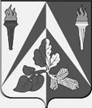 РекторуПлатонову Е.П.От _______________(Ф.И.О. руководителя структурного подразделения)Министерство науки и высшего образованияРоссийской ФедерацииФедеральное государственное бюджетноеобразовательное учреждение высшего образования«Уральский государственныйлесотехнический университет» (УГЛТУ)Кадрово-правовое управлениеСЛУЖЕБНАЯ ЗАПИСКА О ПРИЕМЕ НА РАБОТУРекторуПлатонову Е.П.От _______________(Ф.И.О. руководителя структурного подразделения)_____________ № ___________РекторуПлатонову Е.П.От _______________(Ф.И.О. руководителя структурного подразделения)г. ЕкатеринбургРекторуПлатонову Е.П.От _______________(Ф.И.О. руководителя структурного подразделения)